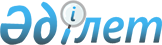 О внесении изменений в решение Кызылжарского районного маслихата Северо-Казахстанской области от 25 декабря 2017 года №22/20 "О бюджете Якорьского сельского округа Кызылжарского района на 2018-2020 годы"Решение Кызылжарского районного маслихата Северо-Казахстанской области от 28 апреля 2018 года № 26/16. Зарегистрировано Департаментом юстиции Северо-Казахстанской области 10 мая 2018 года № 4718
      В соответствии со статьями 106, 109-1 Бюджетного кодекса Республики Казахстан от 4 декабря 2008 года, статьей 6 Закона Республики Казахстан от 23 января 2001 года "О местном государственном управлении и самоуправлении в Республике Казахстан" Кызылжарский районный маслихат Северо-Казахстанской области РЕШИЛ:
      1. Внести в решение Кызылжарского районного маслихата Северо-Казахстанской области от 25 декабря 2017 года №22/20 "О бюджете Якорьского сельского округа Кызылжарского района на 2018-2020 годы" (опубликовано 30 января 2018 года в Эталонном контрольном банке нормативных правовых актов Республики Казахстан, зарегистрировано в Реестре государственной регистрации нормативных правовых актов под № 4530) следующие изменения:
      Пункт 1 изложить в следующей редакции:
      "1. Утвердить бюджет Якорьского сельского округа Кызылжарского района на 2018-2020 годы согласно приложениям 1, 2 и 3 соответственно, в том числе на 2018 год в следующих объемах:
      1) доходы – 22 548 тысяч тенге, в том числе по:
      налоговым поступлениям – 15 905 тысяч тенге;
      неналоговым поступлениям – 0 тысяч тенге;
      поступления от продажи основного капитала – 0 тысяч тенге;
      поступления трансфертов – 6 643 тысяч тенге; 
      2) затраты – 22 548 тысяч тенге; 
      3) сальдо по операциям с финансовыми активами – 0 тысяч тенге, в том числе:
      приобретение финансовых активов – 0 тысяч тенге;
      поступления от продажи финансовых активов государства – 0 тысяч тенге.
      4) дефицит (профицит) бюджета – 0 тысяч тенге;
      5) финансирование дефицита (использование профицита) бюджета – 0 тысяч тенге";
      приложение 1 к указанному решению изложить в новой редакции согласно приложению к настоящему решению.
      2. Настоящее решение вводится в действие с 1 января 2018 года. Бюджет Якорьского сельского округа Кызылжарского района на 2018 год
      Продолжение таблицы
					© 2012. РГП на ПХВ «Институт законодательства и правовой информации Республики Казахстан» Министерства юстиции Республики Казахстан
				
      Председатель сессии
Кызылжарского районного
маслихата
Северо-Казахстанской области,
Секретарь Кызылжарского
районного маслихата
Северо-Казахстанской области 

А.Молдахметова
Приложение к решению сессии районного маслихата от 28 апреля 2018 года № 26/16Приложение 1 к решению сессии районного маслихата от 25 декабря 2017 года № 22/20
Категория
Категория
Наименование
Сумма, тысяч тенге
Класс
Наименование
Сумма, тысяч тенге
Подкласс
Наименование
Сумма, тысяч тенге
1
2
3
4
5
1) Доходы
22 548
1
Налоговые поступления
15 905
01
Подоходный налог
6 643
2
Индивидуальный подоходный налог
6643
04
Налоги на собственность
9 262
1
Налоги на имущество
161
3
Земельный налог
1282
4
Налог на транспортные средства 
7819
4
Поступления трансфертов
6 643
02
Трансферты из вышестоящих органов государственного управления
6 643
3
Трансферты из районного (города областного значения) бюджета
6 643
Функциональная группа
Функциональная группа
Функциональная группа
Наименование
Сумма, тысяч тенге
Администратор
Администратор
Наименование
Сумма, тысяч тенге
Программа
Наименование
Сумма, тысяч тенге
1
2
3
4
5
2) Затраты
22 548
1
Государственные услуги общего характера
11 512
124
Аппарат акима города районного значения, села, поселка, сельского округа
11 512
001
Услуги по обеспечению деятельности акима города районного значения, села, поселка, сельского округа
11 312
022
Капитальные расходы государственного органа
200
7
Жилищно-коммунальное хозяйство
1 071
124
Аппарат акима города районного значения, села, поселка, сельского округа
1 071
008
Освещение улиц в населенных пунктах
821
009
Обеспечение санитарии населенных пунктов
250
8
Культура, спорт, туризм и информационное пространство
6 865
124
Аппарат акима города районного значения, села, поселка, сельского округа
6 865
006
Поддержка культурно-досуговой работы на местном уровне
6 865
13
Прочие
3 100
124
Аппарат акима города районного значения, села, поселка, сельского округа
3 100
040
Реализация мероприятий для решения вопросов обустройства населенных пунктов в реализацию мер по содействию экономическому развитию регионов в рамках Программы развития регионов до 2020 года
3 100
3) Сальдо по операциям с финансовыми активами
0
Приобретение финансовых активов
0
Поступления от продажи финансовых активов государства
0
4) Дефицит (профицит) бюджета
0
5) Финансирование дефицита (использование профицита) бюджета
0